1. 	Post Applied for:		______________________________________            (i) Nature of Appointment:     Regular       Contractual	Other: _____________(ii)	Applying on Quota:	       No / Yes: (if yes:  Disabled,     Minority) 2.	Personal Information(i) Full name (Block letters): ______________________________________________________________________________________________(ii) Father’s name (Block letters): _______________________________________________________________________________________(iii) Marital Status : __________________		(iv) Gender : ___________	(v) Religion : ______________(vi)(a) Permanent address:__________________________________________________________________________________________________________________________________________________________________________________________________________________________________Contact No.: _____________________	Mobile: __________________		Landline: _________________			E-mail: ______________________(b) Mailing address (if different from the permanent address):  ___________________________________________________________________________________________________________________________________________________________________________________________________________________________ Contact No.: ____________________________	(vii)Date of Birth (dd/mm/yyyy): _____/____/_________		(viii) Age (on closing date):  ____ /____ /_________3.	Educational Qualifications:(ii)  Professional Qualifications / Diplomas / Certificates: (use extra sheet if required) (iii) Academic & Sports Distinctions:__________________________________________________________________________________________________________________________________________________________________________________________________________________________________________________(iv) Languages Proficiency (Very Good, Good, Fair):4.	Computer Literacy5. 	Employment Record and Experience (starting from recent one):6.	Other Information(i) 	Are you suffering from any physical disability? 					Yes / No	If Yes, Specify: __________________________________________________	(Attach Certificate)(ii)	Have you ever been convicted from any court of law				Yes / No.	If Yes, Specify: __________________________________________________(iii) 	Have you obtained permission from your present employer			Yes / Noto apply for this post:______________________________________________________________________________________(iv) 	If you are under liability to repay money to any institution or person, please state the particulars:______________________________________________________________________________________(v) 	Is any inquiry or disciplinary proceeding currently pending / undergoing against you?								Yes / No(vi)	List of Documents attached (original or attested copies):DeclarationI, hereby solemnly declare that the information given in the application form and documents (testimonials, degrees, diplomas, experience certificates etc…) attached alongwith are valid and true to the best of my knowledge and belief. I have read the instructions carefully and will be responsible if any of the information / document, provided by me, is proved wrong, at any stage of my employment.Date: _______________					         Signature of the Applicant: ___________________INSTRUCTIONSIn continuation to the instructions mentioned in the advertisement:-This form must be accompanied by an updated CV, 3 recent attested passport size photographs, original demand draft and attested copies of educational testimonials, experience certificates and other such documents, as per information provided in the Application Form. Incomplete applications or the applications received after the due date will not be entertained.Those already in service should submit applications Through Proper Channel (by filling the attached proforma), within the due date, as mentioned in the Advertisement.The University reserves the right not to fill any vacancy, increase or decrease the number of positions, consider any applicant for appointment in a lower grade or on any other position, without assigning any reason.Additional sheets may be attached where space in columns is insufficient.In case a candidate is not selected for the post applied for, his / her application & biodata form alongwith the copies of testimonials and other documents will be destroyed, after six months of the concerned meeting of the Appointment Committee.Two sets of applications, complete in all respects, should be submitted within the due date. ----------------------------------------------------------------------------------------------------------------------------------------------Receipt Name of Applicant: ______________________________ 			Post Applied For: ___________________________Diary#:      ______________ 	Diary Date: ____________						Signature of Official: ______________Departmental Permission Certificate(to be submitted by the candidate, serving in Government, Semi-Government or Autonomous body other than Government College University, Faisalabad)To be filled by the Candidate:Name:			________________________________________________________________Father’s Name:		________________________________________________________________Presently working as:	__________________________________  BPS/Salary: _______________Office / department:	________________________________________________________________Post, applying for:	___________________________________________________________________________________________________(Signature of the candidate with date)______________________________________________________________________________________________To be filled by the Administrative Office:It is certified that the above named employee is working in this organization / institution on regular / adhoc / temporary / other ___________ basis since ______________. The above named candidate has been granted permission to apply for the said post by the Competent Authority of the parent organization.If the candidate is selected in Government College University, Faisalabad, he / she will be relieved of by the parent organization, immediately.Ref #: __________________								____________________Dated: _________________								Signature with Stamp of	the Appointing Authority	or the Authorized Officer	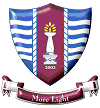 Government College University, FaisalabadAllama Iqbal Road, Faisalabad, Pakistan	          Tel: 041-9200702Fax: 041-9201416Application & Biodata Form(For BPS-05 to 16)For Office use onlyDiary #: ___________Date:      ___________(iv) Demand Draft detail:Bank Draft No. _______________ 	Date: _______________     Amount: Rs. ____________ Bank Name & Branch: _____________________________________________________________(ix)Nationality:Self: 	  ______________________Spouse:   _____________________(x) Domicile:District:        _____________________Province:     _____________________(xi) CNIC No._______________________________________Certificate / Degree ObtainedName of BISE / University / Degree Awarding InstituteYears attendedYears attendedDiv. /CGPAMarks Obtained / Total MarksMajor SubjectsCertificate / Degree ObtainedName of BISE / University / Degree Awarding InstituteFrom ToDiv. /CGPAMarks Obtained / Total MarksMajor SubjectsMatric or equivalent BISE  __________________Intermediate or equivalent BISE  __________________Bachelor or equivalentMaster   or equivalentM. Phil. /MS or equivalentAny other qualification Name & place of  InstitutionCertificate /Diploma ObtainedPeriod AttendedPeriod AttendedArea / FieldName & place of  InstitutionCertificate /Diploma ObtainedFrom ToArea / FieldLanguageReadingWriting SpeakingEnglishUrduDetailFairGoodExcellentSoftware Packages(MS Office)Post HeldBPS / SalaryInstitution / OrganizationDurationDurationExperienceExperienceExperienceCertificate Attached?Yes/NoPost HeldBPS / SalaryInstitution / OrganizationFromToYearMonthDayCertificate Attached?Yes/NoTotal Experience (upto the closing date of submission of applications)Total Experience (upto the closing date of submission of applications)Total Experience (upto the closing date of submission of applications)Total Experience (upto the closing date of submission of applications)Total Experience (upto the closing date of submission of applications)(i)(vi)(xi)(ii)(vii)(xii)(iii)(viii)(xiii)(iv)(ix)(xiv)(v)(x)(xv)